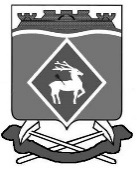 РОССИЙСКАЯ  ФЕДЕРАЦИЯРОСТОВСКАЯ ОБЛАСТЬМУНИЦИПАЛЬНОЕ ОБРАЗОВАНИЕ «БЕЛОКАЛИТВИНСКИЙ РАЙОН»АДМИНИСТРАЦИЯ БЕЛОКАЛИТВИНСКОГО РАЙОНА ПОСТАНОВЛЕНИЕ03.04.2018			                    № 537                            г.  Белая КалитваО внесении изменений в постановление Администрации Белокалитвинского района от 21.09.2016 № 1281В целях приведения нормативных правовых актов Белокалитвинского района в соответствие с действующим законодательством,ПОСТАНОВЛЯЮ:1. Внести в постановление Администрации Белокалитвинского района
от 21.09.2016 № 1281 «Об утверждении Порядка организации работы 
по рассмотрению обращений граждан в Администрации Белокалитвинского района» изменения согласно приложению.2. Настоящее постановление вступает в силу со дня его официального опубликования.3. Контроль за выполнением настоящего постановления возложить 
на управляющего делами Администрации Белокалитвинского района                                    Л.Г. Василенко. И.о. главы Администрации  района					Д.Ю. УстименкоВерно:Управляющий   делами								Л.Г. ВасиленкоПриложениек постановлению Администрации Белокалитвинского районаот  03.04.2018 № 537ИЗМЕНЕНИЯ,вносимые в постановление 
Администрации Белокалитвинского района от 21.09.2016 № 1281 «Об утверждении Порядка 
организации работы по рассмотрению обращений 
граждан в Администрации Белокалитвинского района»В приложении:1. Пункт 1.6 раздела 1 изложить в редакции:«1.6. При рассмотрении обращения, поступившего в Администрацию Белокалитвинского района, гражданин имеет право:представлять дополнительные документы и материалы либо обращаться 
с просьбой об их истребовании. К обращениям, поступившим в форме электронного документа, гражданин вправе приложить необходимые документы и материалы в электронной форме;знакомиться с документами и материалами, касающимися рассмотрения обращения, если это не затрагивает права, свободы и законные интересы других лиц и если в указанных документах и материалах не содержатся сведения, составляющие государственную или иную охраняемую федеральным законом тайну;получать письменный ответ по существу поставленных в обращении вопросов, за исключением случаев, указанных в пунктах 3.3 – 3.8 раздела 3 настоящего Порядка, уведомление о переадресации письменного обращения 
в государственный орган, орган местного самоуправления или должностному лицу, в компетенцию которых входит решение поставленных в обращении вопросов;получать письменный ответ по существу поставленных в обращении вопросов в случае, предусмотренном пунктом 3.38 раздела 3 настоящего Порядка, на основании обращения с просьбой о его предоставлении;обращаться с жалобой на принятое по обращению решение или 
на действие (бездействие) в связи с рассмотрением обращения 
в административном и (или) судебном порядке в соответствии 
с законодательством Российской Федерации;обращаться с заявлением о прекращении рассмотрения обращения.».2. В разделе 2:2.1. Пункт 2.3 изложить в редакции:«2.3. Обращения в форме электронного документа направляются 
в Правительство Ростовской области путем заполнения специальной формы сервиса «Электронная приемная граждан Ростовской области», размещенной 
в информационно-коммуникационной сети «Интернет» (далее – сеть «Интернет») по адресу: www.letters.donland.ru.».2.2. Пункт 2.12 изложить в редакции:«2.12. Обращения, адресованные Администрации Белокалитвинского района, главе Администрации Белокалитвинского района, заместителям главы Администрации Белокалитвинского района направляются специалистами по работе с обращениями граждан для рассмотрения по компетенции заместителям главы Администрации Белокалитвинского района в соответствии с распределением обязанностей, утвержденным распоряжением Администрации Белокалитвинского района от 10.05.2017 № 47, а также в органы местного самоуправления, иные органы и организации. Главе Администрации Белокалитвинского района обращения направляются в соответствии с разделом 4 настоящего Порядка.».3. В разделе 3:3.1. Пункт 3.6 дополнить абзацем следующего содержания:«В случае, если текст письменного обращения не позволяет определить суть предложения, заявления или жалобы, ответ на обращение не дается, и оно не подлежит направлению на рассмотрение в государственный орган, орган местного самоуправления или должностному лицу в соответствии с их компетенцией, о чем в течение семи дней со дня регистрации обращения сообщается гражданину, направившему обращение.».3.2. Дополнить пунктом 3.7 следующего содержания:«3.7. В случае поступления письменного обращения, содержащего вопрос, ответ на который размещен в соответствии с пунктом 3.38 настоящего раздела на официальном сайте Правительства Ростовской области в сети «Интернет», гражданину, направившему обращение, в течение семи дней со дня регистрации обращения сообщается электронный адрес официального сайта 
в сети «Интернет», на котором размещен ответ на вопрос, поставленный 
в обращении, при этом обращение, содержащее обжалование судебного решения, не возвращается.».3.3. Дополнить пунктом 3.14 следующего содержания:«3.14. В случае, если пометка «Лично» указана гражданином непосредственно на обращении, поступившем в Администрацию Белокалитвинского района, такое обращение направляется на рассмотрение в общем порядке по компетенции.».3.4. Пункт 3.22 изложить в редакции:«3.25. Решение о направлении обращения на рассмотрение 
по компетенции принимается специалистами по обращению граждан исходя исключительно из его содержания, независимо от того, кому оно адресовано, за исключением писем, адресованных вышестоящими органами власти конкретным должностным лицам.». 3.5. Пункт 3.38 изложить в следующей редакции:«3.38. Ответ на обращение направляется в форме электронного документа 
по адресу электронной почты, указанному в обращении, поступившем 
в Правительство Ростовской области в форме электронного документа, 
и в письменной форме по почтовому адресу, указанному в обращении, поступившем в Администрацию Белокалитвинского района в письменной форме.».3.6. Дополнить пунктом 3.38 следующего содержания:«3.38. Ответ на обращение, поступившее в Администрацию Белокалитвинского района, содержащее предложение, заявление или жалобу, которые затрагивают интересы неопределенного круга лиц, в частности на обращение, в котором обжалуется судебное решение, вынесенное в отношении неопределенного круга лиц, в том числе ответ с разъяснением порядка обжалования судебного решения, может быть размещен с соблюдением требований действующего законодательства на официальном сайте Администрации Белокалитвинского района в сети «Интернет».4. В разделе 4:4.1. Пункт 4.8 изложить в редакции:«Ответ, в том числе уведомление заявителю о продлении срока рассмотрения обращения, подписывается тем должностным лицом, которому дано поручение.». 5. Дополнить пунктом 5.14 следующего содержания:5.1 Абзац три «При этом личный прием может проводиться в режиме видео-конференц-связи.».6. Раздел 7 изложить в следующей редакции:«7. Обжалование решений или действий (бездействия) должностных лиц Администрации Белокалитвинского района:7.1. Предметом обжалования является решение или действия (бездействие) должностного лица Администрации Белокалитвинского района, принятые 
или осуществленные им в ходе исполнения настоящего Порядка.8.2. Жалоба гражданина на решение или действия (бездействие) в связи 
с рассмотрением обращений подается в письменной или в электронной форме 
и рассматривается в соответствии с настоящим Порядком.8.3. Гражданин в своей жалобе на решение или действия (бездействие) указывает сведения об обжалуемых решениях и действиях (бездействии). В подтверждение своих доводов гражданин может прилагать сведения 
и материалы либо их копии. 8.4. По результатам рассмотрения жалобы на решение или действия (бездействие) должностных лиц Администрации Белокалитвинского района, принимается одно из следующих решений:  удовлетворить жалобу, признать решение или действия (бездействие) неправомерными и определить меры, которые должны быть приняты с целью устранения установленных (выявленных) нарушений;отказать в удовлетворении жалобы.Управляющий делами                                                                         Л.Г. Василенко